Nomor Daftar: 675/FKIP/PGSD/2015PENERAPAN MODEL COOPERATIVE LEARNING UNTUK MENINGKATKAN AKTIVITAS DAN HASIL BELAJAR PADA PEMBELAJARAN ILMU PENGETAHUAN SOSIALDI SEKOLAH DASAR(Penelitian Tindakan Kelas pada Materi Tokoh-tokoh Penting yang Berperan dalam Peristiwa Proklamasi di Kelas V SD Negeri Cisoka Kecamatan Cikijing Kabupaten Majalengka)SKRIPSIDiajukan untuk Memenuhi Syarat Memperoleh Gelar Sarjana Pendidikan pada  Program Studi Pendidikan Guru Sekolah Dasar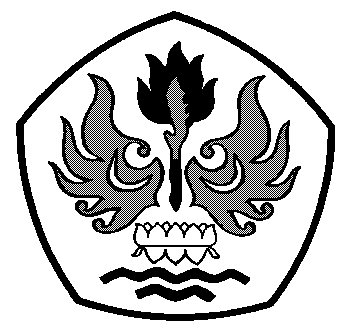 Disusun OlehDEA MANDASARI115060220PROGRAM STUDI PENDIDIKAN GURU SEKOLAH DASARFAKULTAS KEGURUAN DAN ILMU PENDIDIKANUNIVERSITAS PASUNDAN BANDUNG2015